АДМИНИСТРАЦИЯ НОВОТИТАРОВСКОГОСЕЛЬСКОГО ПОСЕЛЕНИЯ ДИНСКОГО РАЙОНАПОСТАНОВЛЕНИЕот 02.08.2019                                                                                               № 353станица НовотитаровскаяО внесении изменений в постановление администрации Новотитаровского сельского поселения Динского района от 02.08.2018 № 319 «Об утверждении административного регламента осуществления муниципального контроля в области благоустройства и санитарного содержания территории Новотитаровского сельского поселения Динского района»В соответствии с Федеральным законом от 06.10.2003 № 131-ФЗ «Об общих принципах организации местного самоуправления в Российской Федерации», Федеральным законом от 26.12.2008 № 294-ФЗ «О защите прав юридических лиц и индивидуальных предпринимателей при осуществлении государственного контроля (надзора) и муниципального контроля», Приказом Министерства экономического развития РФ от 30 апреля 2009 №141 «О реализации положений Федерального закона «О защите прав юридических лиц и индивидуальных предпринимателей при осуществлении государственного контроля (надзора) и муниципального контроля», руководствуясь Уставом Новотитаровского сельского поселения Динского района, на основании протеста прокурора Динского района от 22.05.2019 № 7-02-2019, п о с т а н о в л я ю:Внести в постановление администрации Новотитаровского сельского поселения Динского района от 02.08.2018 № 319  «Об утверждении административного регламента осуществления муниципального контроля в области благоустройства и санитарного содержания территории Новотитаровского сельского поселения Динского района» следующие изменения:В наименовании постановления и далее по тексту после слов «в области благоустройства», слова «и санитарного содержания» исключить.В Раздел I приложения 1 добавить пункт 4.1. следующего содержания:«Перечень нормативных правовых актов, их отдельных частей, содержащих обязательные требования, оценка соблюдения которых является предметом муниципального контроля при осуществлении муниципального контроля, размещаются на официальном интернет-портале администрации Новотитаровского сельского поселения http://www.novotitarovskaya.info в разделе «Муниципальный контроль».В пункт 6.2. Раздела I приложения 1 добавить абзац следующего содержания:«запрашивать и получать на безвозмездной основе, в том числе в электронной форме, документы и (или) информацию, включенные в определенный Правительством Российской Федерации перечень, от иных государственных органов, органов местного самоуправления либо подведомственных государственным органам или органам местного самоуправления организаций, в распоряжении которых находятся эти документы и (или) информация, в рамках межведомственного информационного взаимодействия в сроки и порядке, которые установлены Правительством Российской Федерации, в том числе, в соответствии с Распоряжением Правительства Российской Федерации от 19.04.2016 N 724-р.».В Раздел II приложения 1 добавить пункт 14.1. следующего содержания:«14.1. Исчерпывающие перечни документов и (или) информации, необходимых для осуществления муниципального контроля (надзора)14.1.1 Исчерпывающий перечень документов и (или) информации, истребуемых должностными лицами у проверяемого юридического лица, индивидуального предпринимателя при осуществлении муниципального контроля.        Документ, удостоверяющий личность руководителя организации, индивидуального предпринимателя, уполномоченного представителя.Учредительные и правоустанавливающие документы организации, индивидуального предпринимателя.Документы, подтверждающие право уполномоченного представителя представлять права и интересы организации, индивидуального предпринимателя.14.1.2. Исчерпывающий перечень документов и (или) информации, запрашиваемых и получаемых в ходе муниципального контроля в рамках межведомственного информационного взаимодействия от иных государственных органов, органов местного самоуправления либо подведомственных государственным органам или органам местного самоуправления организаций, в соответствии с межведомственным перечнем.Сведения из Единого государственного реестра юридических лиц.Сведения из Единого государственного реестра индивидуальных предпринимателей.Сведения из Единого реестра субъектов малого и среднего предпринимательства.». Начальнику отдела ЖКХ, транспорта, малого и среднего бизнеса (Капралев) обнародовать настоящее постановление в соответствии с действующим законодательством и разместить настоящее постановление на официальном сайте www.novotitarovskaya.info администрации Новотитаровского сельского поселения в сети «Интернет».3. Контроль за выполнением настоящего постановления возложить на заместителя главы администрации Г.Н. Черныш.4. Настоящее постановление вступает в силу со дня его официального обнародования.Глава Новотитаровского сельского поселения                                                                              С.К. Кошман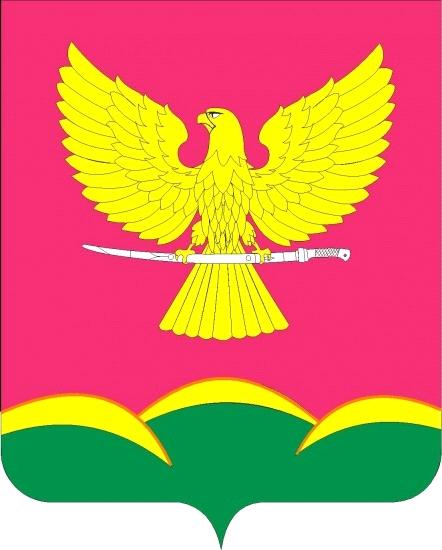 